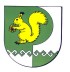 от «05» апреля 2024 г. №195Об условиях приватизации муниципального имущества, составляющего казну Моркинского муниципального районаВ соответствии с Федеральным законом от 21 декабря 2001 г.                          № 178-ФЗ «О приватизации государственного и муниципального имущества», решением Собрания депутатов Моркинского муниципального района                     от 13 декабря 2023 г. №306 «О прогнозном плане (программе) приватизации муниципального имущества Моркинского муниципального района на 2024 год», Администрация Моркинского муниципального района                                  п о с т а н о в л я е т:1. Приватизировать муниципальное имущество, составляющее казну Моркинского муниципального района (далее – имущество), в составе согласно приложению №1.2. Установить: способ приватизации имущества - продажа на аукционе в электронной форме, открытом по составу участников и по форме подачи предложений 
о цене.начальную цену имущества в размере 1 593 700 (Один миллион пятьсот девяносто три тысячи семьсот) рублей 00 копеек с НДС, на основании отчетов
об оценке рыночной стоимости муниципального имущества, составленного независимым оценщиком в соответствии с законодательством Российской Федерации об оценочной деятельности (от 15.12 2023 г. № 11-56-1, 11-56-2,              11-56-3, 11-56-4, 11-56-5, 11-56-6, 11-56-7, 11-56-8, 11-56-9, 11-56-10, 11-56-11, 11-56-12, 11-56-13).3. В отношении имущества установлены обременения: эксплуатационные и инвестиционные обязательства в отношении имущества согласно приложению № 2 к настоящему постановлению.4. Отделу по управлению муниципальным имуществом Администрации Моркинского муниципального района обеспечить опубликование настоящего постановления в порядке и в сроки, установленные статьей 15 Федерального закона от 21 декабря 2001 г.              № 178-ФЗ «О приватизации государственного и муниципального имущества».5. Контроль за исполнением настоящего постановления возложить                               на заместителя главы Администрации  Моркинского муниципального района  Тихонову А.М.Глава Администрации Моркинского муниципального района                                              А. ГолубковПриложение №1                                                        к постановлению Администрации Моркинского муниципального района	              «05» апреля 2024 г. № 195Состав муниципального имущества, составляющего казну Моркинского муниципального района, подлежащего приватизации 	Объекты электросетевого хозяйства, находящиеся в собственности Моркинского муниципального района в следующем составе:	сооружение, назначение – внешнее электроснабжение квартала индивидуальной застройки на 10 домов, наименование – внешнее электроснабжение квартала индивидуальной застройки на 10 домов, протяженность 1134 м., кадастровый номер 12:13:0000000:1572, по адресу: Республика Марий Эл, Моркинский район, д. Верхний Кожлаер,                           ул. Центральная;	сооружение, назначение – внешнее электроснабжение квартала индивидуальной застройки, наименование – внешнее электроснабжение квартала индивидуальной застройки, протяженность 1207 м., кадастровый номер 12:13:0620102:238, по адресу: Республика Марий Эл, Моркинский район, д. Коркатово, ул. Строителей;	сооружение, назначение – сооружение электроэнергетики, наименование – сооружение ВЛ-0,4 кВ; КЛ-0,4 кВ, КПТ №227 общежитие, протяженность 179 м., площадь застройки 11 кв.м., кадастровый номер 12:13:0000000:2211, по адресу: Республика Марий Эл, Моркинский район, пгт. Морки,                                    с земельным участком площадью 20 кв. м., категория земель – земли населенных пунктов, вид разрешенного использования – коммунальное обслуживание, кадастровый номер 12:13:0990109:621, по адресу: Республика Марий Эл, Моркинский район, пгт Морки, ул. Механизаторов, (на земельный участок установлен публичный сервитут для использования земельных участков и (или) земель в целях размещения линейных объектов электроснабжения: сооружения ВЛ-0,4 кВ; КЛ-0,4 кВ, КПТ №227 общежитие, протяженностью 179 п.м., водоохрана я зона);	сооружение, назначение – 1.1. сооружения электроэнергетики, наименование – сооружение КЛ фидер №1.2 протяженностью 84 п.м. здание ЗТП 250 школа, протяженность – 84 м., кадастровый номер 12:13:1310101:535, по адресу: Республика Марий Эл, Моркинский район,               д. Себеусад;	сооружение, назначение – 1.1. сооружения электроэнергетики, наименование – сооружение КЛ фидер №4 школа, протяженностью 90 п.м. ЗТП 232, протяженность 90 м., кадастровый номер 12:13:1520101:477,                      по адресу: Республика Марий Эл, Моркинский район, д. Чодраял;	сооружение, назначение – сооружение электроэнергетики, наименование – КПТ 349/2500 и линия ВЛ-0,4, КВ-0,89, вид разрешенного использования -  для размещения наземных сооружений и кабельных линий электропередачи протяженностью 212 м., площадь застройки 5 кв.м., кадастровый номер 12:13:1550103:843, по адресу: Республика  Марий Эл, Моркинский район,                  с. Шиньша, ул. Школьная, с земельным участком площадью 50 кв.м., категория земель – земли населенных пунктов, вид разрешенного использования - для строительства подстанции, кадастровый номер 12:13:1550103:17, по адресу: местоположение установлено относительно ориентира, расположенного за пределами участка. Ориентир нежилое строение. Участок находится примерно в350 м., по направлению на запад от ориентира. Почтовый адрес: Республика Марий Эл, Моркинский район,                             с. Шиньша, ул. Школьная, д. 28а, (на земельный участок установлен публичный сервитут для использования земельных участков и (или) земель в целях размещения линейных объектов электроснабжения: сооружение КПТ 349/2500 и линия ВЛ-0,4, КВ-0,89);	сооружение, назначение – 1.1. сооружения электроэнергетики, наименование – КТП 201/400 ВЛ-0,1 и линия ВЛ-0,4, протяженность 90 м., площадь застройки 5 кв.м., кадастровый номер 12:13:0510101:1145,                        по адресу: Республика Марий Эл, Моркинский район, п. Зеленогорск,                      ул. Кооперативная, с земельным участком площадью 8 кв. м., категория земель - земли населенных пунктов, вид разрешенного использования – энергетика, кадастровый номер 12:13:0510101:1137, по адресу: Республика Марий Эл, Моркинский муниципальный район, Зеленогорское сельское поселение, п. Зеленогорск, ул. Кооперативная, (на земельный участок установлен публичный сервитут для использования земельных участков и (или) земель в целях размещения линейных объектов электроснабжения: КПТ 201/400 ВЛ-0,1 и линия ВЛ-0,4);	сооружение, назначение – 1.1. сооружения электроэнергетики, наименование – сооружение КЛ школа, КТП №267 детский сад, протяженность 60 м., кадастровый номер 12:13:0700101:443, по адресу: Республика Марий Эл, Моркинский район, д. Кульбаш;	сооружение, назначение – 1.1. сооружения электроэнергетики, наименование – ЛЭП 10 кВ к КС-21, протяженность 4808 м., кадастровый номер 12:13:0000000:2287, по адресу: Республика Марий Эл, Моркинский район, пгт. Морки;	объект незавершенного строительства, проектируемое назначение – сооружение электроэнергетики, степень готовности объекта незавершенного строительства – 70%, протяженность 1796 м., кадастровый номер 12:13:0000000:2401, по адресу: Российская Федерация, Республика                Марий Эл, Моркинский район;	сооружение, назначение – сооружение электроэнергетики, наименование – ВЛ-0,4 кВ по ул. Чапаева, д. Алмаметьево Моркинского района Республики Марий Эл, вид разрешенного использования – для размещения линий электропередачи, протяженность 964 м., кадастровый номер 12:13:0000000:2299, по адресу: Российская Федерация, Республика Марий Эл, Моркинский муниципальный район, д. Алмаметьево, ул. Чапаева;	сооружение, назначение – 1.1 сооружение электроэнергетики, наименование – уличное освещение, протяженность 949 м., кадастровый номер 12:13:0000000:2384, по адресу: Российская Федерация, Республика Марий Эл, Моркинский район, п. Залесный;	сооружение, назначение – 1.1 сооружение электроэнергетики, наименование – линия электропередачи 0,4 кВ и трансформаторная подстанция ЗТП 33/100 ВЛ 0,4, протяженностью 41 м., кадастровый номер 12:13:1550103:873, по адресу: Российская Федерация, Республика  Марий Эл, Моркинский муниципальный район, с. Шиньша, ул. Школьная, с земельным участком площадью 150 кв.м., категория земель – земли населенных пунктов, вид разрешенного использования - для строительства подстанции, кадастровый номер 12:13:1550103:18, по адресу: местоположение установлено относительно ориентира, расположенного в границах участка. Ориентир нежилое строение. Почтовый адрес: Республика Марий Эл, Моркинский район, с. Шиньша, ул. Школьная, д. 16а, (на земельный участок установлен публичный сервитут, в целях размещения объекта «Линия электропередачи 0,4 кВ», расположенного по адресу: Республика Марий Эл, Моркинский район, с. Шиньша, ул. Школьная»).Приложение №2                                                       к постановлению Администрации Моркинского муниципального района	              «05»  апреля 2024 г. №195Инвестиционные и эксплуатационные обязательстваИнвестиционные и эксплуатационные обязательства в отношении имущества установлены в соответствии со статьей 30.1 Федерального закона от 21 декабря 2001 г. № 178-ФЗ «О приватизации государственного                          и муниципального имущества».Условия инвестиционных и эксплуатационных обязательств                                  в отношении имущества распространяются на все его составные части.Условия инвестиционных обязательств определены                                    в соответствии с положениями Федерального закона от 26 марта 2003 г.                 № 35-ФЗ «Об электроэнергетике» инвестиционной программой субъекта электроэнергетики ПАО «Россети Центр и Поволжье» на 2023-2027 годы, утвержденной Приказом Минэнерго России № 28@ от 19.12.2023 г. Инвестиционным обязательством в отношении имущества является осуществление мероприятий по модернизации имущества 
общей протяженностью 11,614 км и 0,76 МВА в 2027 году на общую сумму 258,25 тыс. руб. без НДС в целях повышения надежности и качества электроснабжения потребителей на территории муниципального образования Республики Марий Эл: Моркинского муниципального района.Условием эксплуатационных обязательств в отношении имущества является обязанность поставлять электрическую энергию (оказывать услуги по передаче электрической энергии и мощности и услуги по технологическому присоединению к объектам электросетевого хозяйства) потребителям и абонентам электрической энергии (мощности) по регулируемым ценам (тарифам) в соответствии с нормативными правовыми актами Российской Федерации и Республики Марий Эл, и обеспечивать возможность получения потребителями и абонентами соответствующих услуг, за исключением случаев, если прекращение или приостановление предоставления потребителям услуг предусмотрено нормативными правовыми актами Российской Федерации.Эксплуатационные обязательства в части максимального периода прекращения и (или) предоставления потребителям товаров, услуг                            и допустимый объем не предоставления соответствующих товаров, услуг регламентируются Правилами полного и (или) частичного ограничения режима потребления электрической энергии, утвержденными постановлением Правительства Российской Федерации от 4 мая 2012 г. № 442 «О функционировании розничных рынков электрической энергии, полном и (или) частичном ограничении режима потребления электрической энергии» и Правилами недискриминационного доступа к услугам                            по передаче электрической энергии и оказания этих услуг, утвержденными постановлением Правительства Российской Федерации от 27 декабря 2004 г. № 861 «Об утверждении Правил недискриминационного доступа к услугам по передаче электрической энергии и оказания этих услуг, Правил недискриминационного доступа к услугам по оперативно-диспетчерскому управлению в электроэнергетике и оказания этих услуг, Правил недискриминационного доступа к услугам администратора торговой системы оптового рынка и оказания этих услуг и Правил технологического присоединения энергопринимающих устройств потребителей электрической энергии, объектов по производству электрической энергии, а также объектов электросетевого хозяйства, принадлежащих сетевым организациям и иным лицам, к электрическим сетям». В соответствии с пунктом 31(6) Правил недискриминационного доступа к услугам по передаче электрической энергии и оказания этих услуг, категория надежности обусловливает содержание обязательств сетевой организации по обеспечению надежности снабжения электрической энергией энеpгoпринимающих устройств. Для первой и второй категорий надежности допустимое число часов отключения в год и сроки восстановления энергоснабжения определяются сторонами в договоре в зависимости от параметров схемы электроснабжения, наличия резервных источников питания и особенностей технологического процесса осуществляемой потребителем услуг (потребителем электрической энергии, в интересах которого заключен договор) деятельности, но не могут быть более величин, предусмотренных для третьей категории надежности. Для третьей категории надежности допустимое число часов отключения в год составляет 72 часа, но не более 24 часов подряд, включая срок восстановления электроснабжения, за исключением случаев, когда для производства ремонта объектов электросетевого хозяйства необходимы более длительные сроки, согласованные с Федеральной службой по экологическому, технологическому и атомному надзору. Превышение максимального периода прекращения поставок потребителям электрической энергии (мощности), допустимого объема не предоставления электрической энергии является существенным нарушением эксплуатационного обязательства, за исключением случаев перерыва в передаче электрической энергии (мощности), введенных в связи с наступлением обстоятельств, предусмотренных пунктом 2 Правил полного и (или) частичного ограничения режима потребления электрической энергии.Эксплуатация электросетевого имущества предусматривает проведение регламентных работ по техническому обслуживанию, текущему и капитальному ремонту электрооборудования и сооружений с целью поддержания основных производственных фондов в исправном состоянии при оптимальных затратах. Организация эксплуатации объектов электросетевого хозяйства осуществляется на основании требований приказа Министерства энергетики Российской Федерации от 4 октября 2022 г. № 1070 «Об утверждении Правил технической эксплуатации электрических станций и сетей Российской Федерации и о внесении изменений в приказы Минэнерго России от 13 сентября 2018 г. № 757, от 12 июля 2018 г. № 548», а также Правил организации технического обслуживания и ремонта объектов электроэнергетики, утвержденных приказом Министерства энергетики Российской Федерации от 25 октября 2017 г. № 1013 «Об утверждении требований к обеспечению надежности электроэнергетических систем, надежности и безопасности объектов электроэнергетики                                         и энергопринимающих установок «Правила организации технического обслуживания и ремонта объектов электроэнергетики», и иной нормативно-технической документации.Инвестиционные обязательства и эксплуатационные обязательства в отношении имущества сохраняются в случае перехода права собственности на него к другому лицу.МОРКО МУНИЦИПАЛЬНЫЙ РАЙОН  АДМИНИСТРАЦИЙ                   ПУНЧАЛАДМИНИСТРАЦИЯМОРКИНСКОГО МУНИЦИПАЛЬНОГО  РАЙОНАПОСТАНОВЛЕНИЕ